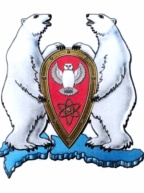 АДМИНИСТРАЦИЯ МУНИЦИПАЛЬНОГО ОБРАЗОВАНИЯ  ГОРОДСКОЙ ОКРУГ «НОВАЯ ЗЕМЛЯ»РАСПОРЯЖЕНИЕ« 27 » января 2017 г. № 17г. Архангельск-55О подведении итогов конкурса  детского рисунка	В соответствии с Программой социально-экономического развития МО ГО «Новая Земля» на 2017-2019 гг., утвержденной решением Совета депутатов МО ГО «Новая Земля» от 06.12.2016 № 07, ведомственной целевой программой МО ГО «Новая Земля» «Дети Новой Земли» на 2017 год, утвержденной постановлением администрации МО ГО «Новая Земля» от 26.10.2016 № 32, в связи с распоряжением администрации МО ГО «Новая Земля» от 18.01.2017 № 10 «О проведении конкурса детского рисунка»,р а с п о р я ж а ю с ь:1. По результатам проведения конкурса детского рисунка «Здравствуй, солнце» объявить победителями, вручить именные дипломы и памятные подарки:1.1. В возрастной категории дошкольники:- Кравцову Кириллу – набор для лепки «Пчелка Жу-Жу»- Клевцовой Александре – набор для создания магнитов шар–попье «Черепашка»;- Шкалоберда Ксении – набор мыловарения «Морские обитатели».1.2. В возрастной категории ученики ФГКОУ СОШ №150 МО РФ:- ученице 7 класса Гимазовой Элине – гравюру с эффектом серебра «Аничков мост»;- ученице 1 класса Казюлиной Вере – набор «Фоторамка из гипса».	2. Всем участникам вручить сертификаты участника конкурса и поощрительные призы:	- набор для росписи ёлочных игрушек – 5 штук;	- набор роспись по дереву «Девочка с зонтом» - 7 штук;	- набор картинка из песка «Крутой джип» - 5 штук. 	3. Награждение победителей и участников конкурса провести на праздничном мероприятии 04 февраля 2017 года в 16.00 в МБУ ДО «Школа детского творчества «Семицветик».	4. Настоящее распоряжение опубликовать в газете «Новоземельские вести» и разместить на официальном сайте муниципального образования городской округ «Новая Земля».	5. Контроль за исполнением настоящего распоряжения возложить на и.о. руководителя отдела организационной, кадровой и социальной работы Кравцову Т.Н.И.о. главы муниципального образования					А.И.Минаев